Муниципальное бюджетное общеобразовательное учреждение «Кириковская средняя школа».РАБОЧАЯ ПРОГРАММАпо курсу « Развитие психомоторики и сенсорных процессов» для учащихся с легкой степенью умственной отсталости  5  класса муниципального бюджетного общеобразовательного учреждения «Кириковская средняя  школа» обучающихся по адаптированной образовательной программе.Составила:                          педагог-психолог Ивченко Екатерина Викторовна2021-2022 учебный год1. Пояснительная записка    Настоящая рабочая  программа по коррекционному курсу «Развитие психомоторики и сенсорных процессов» для учащихся 5 класса составлена на основании основной адаптированной образовательной программы  основного общего образования муниципального бюджетного общеобразовательного учреждения «Кириковская средняя школа» для учащихся с легкой степенью умственной отсталости (интеллектуальными нарушениями) от 25 марта 2019 года, утвержденной приказом по учреждению № 99/1-од,   учебного плана муниципального бюджетного общеобразовательного учреждения «Кириковская средняя  школа» для обучающихся с легкой степенью умственной отсталости 6-9 классов на 2021-2022 учебный год,  положения о рабочей программе педагога  муниципального бюджетного общеобразовательного учреждения «Кириковская средняя  школа» реализующего предметы, курсы и дисциплины общего образования от 30 мая 2019 года.     Для разработки  настоящей рабочей программы, в том числе  использовались следующие нормативно-правовые документы:- федеральный закон от 29 декабря . N 273-ФЗ "Об образовании в Российской Федерации»; - постановление Главного государственного санитарного врача РФ от 28 сентября 2020 г. N 28 "Об утверждении санитарных правил СП 2.4.3648-20 "Санитарно-эпидемиологические требования к организациям воспитания и обучения, отдыха и оздоровления детей и молодежи";- приказ МО и Н РФ от 19.12.2014г. № 1599 «Об утверждении федерального государственного образовательного стандарта образования обучающихся с умственной отсталостью (интеллектуальными нарушениями)»;- федеральные требования к образовательным учреждениям в части минимальной оснащенности учебного процесса и оборудования учебных помещений (утверждены приказом Минобрнауки России от 04.10.2010 г № 986, зарегистрирован в Минюсте России 03.02.2011 г., регистрационный номер 19682).- федеральные требования к образовательным учреждениям в части охраны здоровья обучающихся, воспитанников (утверждены приказом Минобрнауки России от 28.12.2010 г № 2106, зарегистрирован в Минюсте России 02.02.2011 г., регистрационный номер 19679).- федеральный закон «О социальной защите инвалидов в Российской Федерации» N 181-ФЗ от 24 ноября 1995 г.  с изменениями от 22.12.2008г.; - конвенции о правах ребенка. Принята  20 ноября 1989 года;- конституция Российской Федерации;- примерная адаптированная основная общеобразовательная программа образования обучающихся с умственной отсталостью (интеллектуальными нарушениями)     Программа детализирует и раскрывает содержание федерального государственного образовательного стандарта образования обучающихся с умственной отсталостью (интеллектуальными нарушениями), определяет общую стратегию обучения, воспитания и развития обучающихся с ОВЗ средствами коррекционного курса.    Содержание рабочей программы составлено с учетом рекомендаций районной ПМПК, результатов обследования учащихся в начале учебного года.    Известно, что у обучающихся при недоразвитии интеллекта выявляется весь комплекс психомоторных нарушений, который включает в себя: нарушения мелкой и общей моторики, нарушения пространственной ориентировки и координации движений, нарушения таких познавательных психических процессов, как восприятие, память, внимание, воображение, мышление и речь. Занятия по развитию психомоторики и сенсорных процессов имеют важное коррекционно-развивающее значение, оказывают существенное воздействие на интеллектуальную, эмоциональную, двигательную сферу; способствуют формированию положительных навыков поведения учащихся с умственной отсталостью.    Целью данного курса является   максимальная коррекция недостатков познавательных и эмоциональных процессов, моторных и сенсорных функций обучающихся с нарушением интеллекта, на основе создания оптимальных условий познания ребенком каждого объекта, его свойств, качеств, признаков; дать правильное многогранное представление об окружающей действительности, способствующее оптимизации психического развития ребенка и более эффективной социализации его в обществе.    Задачи:- способствовать полноценному психическому и личностному развитию школьника, коррекции недостатков познавательной деятельности обучающихся путем    целенаправленного    систематического    развития    у    них    правильного восприятия цвета, формы, величины, пространственного расположения предметов;- развивать способность учащихся к обобщениям; -содействовать    развитию у воспитанников аналитико-синтетической деятельности, умения сравнивать, классифицировать;- научить учащихся сочувствовать другим, сверстникам, взрослым и живому миру; снижать уровень агрессивности;- снижать эмоциональную напряженность учащихся; создавать ситуацию успеха; - корригировать поведение учащихся с помощью игротерапии;-способствовать развитию мелкой моторики пальцев рук и речи обучающихся, исправлять недостатки их общей моторики совершенствовать их зрительно-двигательную координацию и ориентацию в пространстве.    Данный курс занятий является коррекционно - направленным: наряду с развитием общих способностей предполагается исправление присущих умственно отсталым детям недостатков психофизического развития и формирование у них относительно сложных видов психической деятельности.     Основной задачей образовательного процесса коррекционной школы является преодоление психофизических недостатков обучающихся, препятствующих успешному освоению учебных навыков.      Данный курс предполагает создание оптимальных условий познания ребенком каждого объекта в совокупности сенсорных свойств, качеств, признаков. Занятия способствуют формированию у обучающихся правильного многогранного полифункционального представления об окружающей действительности. В свою очередь, оптимизация психического развития ребенка способствует эффективной социализации его в обществе.     Коррекционная работа требует специально созданной предметно-пространственной развивающей среды, к которой относятся сенсорно-стимулирующее пространство, сенсорные уголки, дидактические игры и пособия.     В основе программы лежит комплексный подход. Он предполагает решение на одном занятии разных, но взаимосвязанных задач из нескольких разделов программы. Это способствует целостному психическому развитию ребенка. На занятиях применяются разные формы организации детей: сидя полукругом на стульях или на ковре, находясь за одноместными партами или расположившись в разных концах кабинета, либо за круглым столом.     Программа детализирует и раскрывает содержание стандарта, определяет общую стратегию обучения, воспитания и развития обучающихся средствами курса в соответствии с целями стандарта – введение в культуру ребенка.     В программу включены занятия, способствующие овладению представлениями об окружающем мире. Занятия позволяют формировать на основе активизации работы всех органов чувств адекватное восприятие явлений и объектов окружающей действительности в совокупности их свойств.    В программу включены мероприятия, способствующие формированию способности эстетически воспринимать окружающий мир во всем многообразии свойств и признаков его объектов (цветов, вкусов, запахов, звуков, ритмов).     В программе четко просматриваются два основных направления работы: формирование знаний сенсорных эталонов — определенных систем и шкал, являющихся общепринятыми мерками, которые выработало человечество (шкала величин, цветовой спектр, система фонем и др.), и обучение использованию специальных (перцептивных) действий, необходимых для выявления свойств и качеств какого-либо предмета.     Развитие сенсорной системы тесно связано с развитием моторной системы, поэтому в программу включены задачи совершенствования координации движений, преодоления моторной неловкости, скованности движений, развития мелкой моторики руки и др.     Овладение сенсорными эталонами как способами ориентировки в предметном мире, формирование сенсорно- перцептивных действий невозможно без закрепления опыта ребенка в слове. Через все разделы программы в качестве обязательной прошла задача постепенного усложнения требований к проговариванию деятельности обучающихся: от овладения соответствующей терминологией до развернутого сопровождения собственных действий речью и вербального определения цели и программы действий, т. е. планирования.     В каждом занятии предусмотрено программой проведение кинезиологических упражнений для развития межполушарного взаимодействия. Эти упражнения улучшают мыслительную деятельность, синхронизируют работу полушарий, способствуют улучшению запоминания, повышают устойчивость внимания, облегчают процесс письма.      Настоящий курс рассчитан к реализации в течение 70 часов в год, по два часа в неделю Занятия проводятся с учётом возрастных и индивидуальных особенностей обучающихся.     Основной формой организации процесса коррекции является индивидуальное коррекционно-развивающее занятие.      Завершается настоящий коррекционный курс промежуточной аттестацией в форме зачета в мае 2022 года.2. 	Планируемые результаты освоения курса.      В результате реализации программы обеспечивается достижение обучающимися с умственной отсталостью предметных результатов:личностные результатов: - определять и высказывать под руководством педагога самые простые общие для всех людей правила поведения при сотрудничестве (этические нормы);- уметь адекватно оценивать свои силы, понимать, что можно и чего нельзя;- в предложенных педагогом ситуациях, опираясь на общие для всех простые правила поведения, делать выбор, при поддержке педагога, как поступить.     Достижение метапредметных учебных действий.    Познавательные учебные действия:- ориентироваться в своей системе знаний: отличать новое от уже известного с помощью учителя; - добывать новые знания: находить ответы на вопросы, используя свой жизненный опыт и информацию, полученную от учителя;- перерабатывать полученную информацию: делать выводы в результате совместной  работы всего класса;- перерабатывать полученную информацию: сравнивать и группировать геометрические фигуры, эталоны цвета.    Регулятивные учебные действия:- определять и формулировать цель деятельности   с помощью учителя;- проговаривать последовательность действий; - учиться высказывать своё предположение (версию) на основе работы с иллюстрацией рабочей тетради;- учиться работать по предложенному учителем плану;- учиться отличать верно выполненное задание от неверного;- учиться совместно с учителем и другими учениками давать эмоциональную оценку деятельности товарищей.     Коммуникативные  учебные действия:- донести свою позицию до других: оформлять свою мысль в устной форме (на уровне одного предложения или небольшого текста);- слушать и понимать речь других;- читать и пересказывать текст;- уметь обратиться ко взрослому за помощью;- совместно договариваться о правилах общения и поведения в школе и следовать им.    В результате целенаправленной деятельности на занятиях по развитию психомоторики и сенсорных процессов учащийся должен научиться:
- ориентироваться на сенсорные эталоны;
- узнавать предметы по заданным признакам;
- сравнивать предметы по внешним признакам;
- классифицировать предметы по форме, величине, цвету;
- составлять сериационные  ряды предметов и их изображений по разным признакам;
- практически выделять признаки и свойства объектов и явлений;
- давать полное описание объектов и явлений;
- различать противоположно направленные действия и явления;
- определять последовательность событий;
- риентироваться в пространстве;
- целенаправленно выполнять действия по инструкции;
- самопроизвольно согласовывать свои движения и действия;
- опосредовать свою деятельность речью.    Учащийся должен уметь: - целенаправленно выполнять действия по двух и трехзначной инструкции педагога;- группировать предметы по двум заданным признакам формы, величины или цвета;- составлять цветовую гамму от темного к светлому;- определять на ощупь поверхность предметов;- зрительно дифференцировать предметы по неярко выраженным признакам;- различать запахи и вкусовые качества;- сравнивать предметы по тяжести «на глаз», «на руку»;- действовать по звуковому сигналу;- адекватно ориентироваться на плоскости и в пространстве;- выражать пространственные отношения с помощью предметов;- определять время по часам. 3. Содержание курса «Развитие психомоторики и сенсорных процессов» в 5 классе.4. Тематическое планирование с указанием часов на освоение каждой темы.5. Список литературы, используемый при оформлении рабочей программы.1. .Белинская Е.В.Сказочные тренинги для дошкольников и младших школьников.- СПб.: Речь, 2008. – 125с.2. .Глазунов Д.А. Психология. 3 класс. Развивающие занятия. Методическое пособие с электронным приложением/авт.-сост. Д.А.Глазунов. – М.: Издательство «Глобус», 2010. – 190с.3.Ивашова А.И.Программа социального тренинга для дошкольников и младших школьников. Школьный психолог № 22, 2010. стр.3-164.Истратова О.Н.Психологическое тестирование детей от рождения до 10 лет/О.Н.Истратова – изд.3-е – Ростов- на –Дону: Феникс, 2011 – 317с.5. .Калабух Т.В., Клейменова Е.В. Формирование универсальных учебных действий у младших школьников с особыми образовательными потребностями: коррекционно-развивающие задания, упражнения/ авт.-сост. Калабух Т.В., Клейменова Е.В. – Волгоград: Учитель. 2013.– 100с.6. Коноваленко С.В. Как подготовить ребенка к школе: Психологические тесты, игры и упражнения. – М.:Изд.ЭКСМО, 2003. – 192с.7. Латышева Т.А., Мордынская А.А. Авторская учебная программа «Развитие психомоторных и сенсорных процессов 1-4 классов специальной коррекционной школы-интерната VIII вида», 2010г.8. Маллер А.Р. Социальное воспитание и обучение детей с отклонениями в развитии - М., 2008.9. .Метиева Л.А., Удалова Э.Я. «Сенсорное воспитание детей с отклонениями в развитии: Сборник  игр и игровых упражнений» – М.: Издательство «Книголюб», 2008.(Специальная психология) 10.Нижегородцева Н.В., Шадриков В.Д. Психолого-педагогическая готовность ребенка к школе: Пособие для практических психологов, педагогов, родителей. – М.:ВЛАДОС, 2001. – 256с.11. Обучение детей с выраженным недоразвитием интеллекта / под ред. Бгажноковой И.М. – М., 200712.Овчарова Р.В. Практическая психология в школе. – М.:ТЦ Сфера, 2005. – 240с.13.Рогов Е.И. Психология человека. – М.: ВЛАДОС, 2001. – 320с.14. Стребелева Е.А. Формирование мышления у детей с отклонениями в развитии. - М., 2005.15. Худенко Е.Д, и др. - Коррекция и развитие эмоционально- волевой сферы
у детей инвалидов-М, 2007.СОГЛАСОВАНО: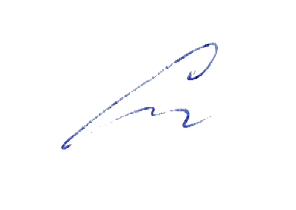 заместитель директора по учебно-воспитательной работе Сластихина Н.П._______«31» августа 2021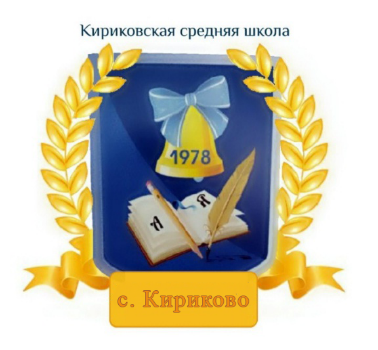 УТВЕРЖДАЮ: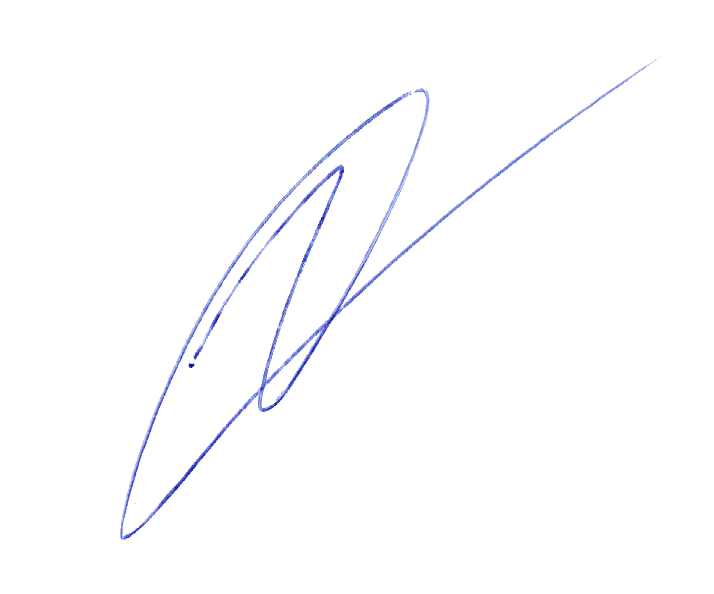 Директор муниципального бюджетного общеобразовательного учреждения «Кириковская средняя школа»_________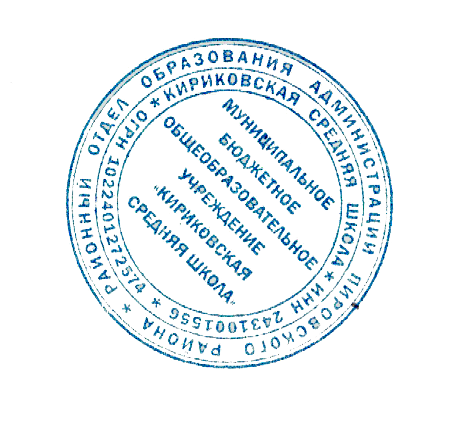 Ивченко О.В.«31» августа 2021 годаМинимальный уровень:Достаточный уровень:Сформированность следующих умений. -усвоение процесса письма с соблюдением соразмерности и разборчивого начертания знаков,- распознавать и называть части тела и лица;- усвоить основные координаты: верх – низ, впереди – позади, слева – справа – и соответствующие ориентировки относительно себя;- усвоить порядок следования дней недели, частей суток, времён года, месяцев года;-понимать отношения: вчера – сегодня – завтра – послезавтра – позавчера; рано – поздно; старше – моложе; медленно – быстро;- Сформированность следующих умений.-группировать предметы по самостоятельно выделенным двум признакам;смешивать цвета;-находить нереальные элемент «нелепых» картинок;-определять противоположные качества и свойства предметов;-определять на слух звучание различных музыкальных инструментов;-моделировать расположение предметов в заданном пространстве;-пользоваться календарем;-определять возраст людей.-определять время по часам.-знать соотношения мер времени: сутки – неделя – месяц – год; секунда – минута- час;5 классОбследование вновь принятых детей.70Развитие крупной и мелкой моторики; графомоторных навыков.Развитие согласованности движений на разные группы мышц (по инструкции педагога).Соотношение движений с поданным звуковым сигналом (один хлопок – бег вперед, два хлопка – бег назад, т. д.).Выполнение целенаправленных действий по трехзвенной инструкции педагога (поворот направо – два шага вперед – один шаг назад); словесный отчет о выполнении. Совершенствование точности мелких движений рук (мелкая мозаика, «Лего», соединение колец в цепочку).Графический диктант с усложненными заданиями.Вычерчивание геометрических фигур (окружность, квадрат, треугольник).Дорисовывание симметричной половины изображения.Вырезание ножницами «на глаз» изображений предметов (елочка, снежинка, яблоко).1011212111Тактильно-двигательное восприятие.Тонкая дифференцировка предметов на ощупь по разным качествам и свойствам (выпуклый, вогнутый, колючий, деревянный, горячий).Закрепление тактильных ощущений при работе с пластилином и глиной.Игра «Волшебный мешочек» (с мелкими предметами).Игры с мелкой мозаикой.52111Кинестетическое и кинетическое развитие.Сочетание движений и поз различных частей тела (по инструкции педагога); вербализация поз и действий.Упражнения на расслабление и снятие мышечных зажимов.Воображаемые действия (вдеть нитку в иголку, подбросить мяч, наколоть дров, прополоскать белье).4112Восприятие формы, величины, цвета; конструирование предметов.Группировка предметов по самостоятельно выделенным двум признакам; обозначение словом.Сравнение и группировка предметов по форме, величине и цвету. Составление сериационных рядов по самостоятельно выделенным признакам из 4 – 5 предметов.Использование простых мерок для измерения и сопоставления отдельных параметров предметов (по длине, ширине, высоте).Цветовой спектр. Смешение цветов (оттенки).Определение постоянных цветов. Дидактическая игра «Назови цвет».Конструирование сложных форм предметов («Технический конструктор», мелкие пазлы).Узнавание предмета по одному элементу. Узнавание предмета по словесному описанию. Дидактическая игра «Узнай по описанию».12121211112Развитие зрительного восприятия и зрительной памяти.Нахождение отличительных и общих признаков на наглядном материале (сравнение 2-3-х предметных /сюжетных картинок).Нахождение «нелепиц» на картинках.Дидактическая игра «Лабиринт».Тренировка зрительной памяти. Дидактическая игра «Нарисуй по памяти». Профилактика зрения. Гимнастика для глаз.722111Восприятие особых свойств предметов.Развитие дифференцированных осязательных ощущений (сухое – влажное – мокрое, т. Д.); их словесное обозначение.Температура. Градусники для измерения температуры тела, воды, воздуха.Развитие дифференцированных вкусовых ощущений (сладкий – слаще, кислый – кислее, т. Д.); их словесное обозначение.Дифференцированное восприятие ароматов (запах фруктов, цветов, парфюмерии). Дидактическая игра «Угадай предмет по запаху».Упражнения в измерении веса предметов на весах.Определение противоположных качеств предметов (чистый – грязный, темный – светлый, вредный – полезный).Определение противоположных действий, совершаемых с предметами (открыть – закрыть, расстегнуть – застегнуть, одеть – раздеть).101211122Развитие слухового восприятия и слуховой памяти.Различение звуков по длительности и громкости (неречевых, речевых, музыкальных).Дифференцировка звуков по громкости и по высоте тона (неречевых, речевых, музыкальных). Дидактическая игра «Определи самый громкий /высокий / звук».Развитие слухомоторной координации. Дидактическая игра «Запрещенный звук».Определение на слух звучания различных музыкальных инструментов. Дидактическая игра «Угадай, что звучит».Формирование чувства ритма. Игровые упражнения.Дидактическая игра «Угадай по голосу» (ребенок, взрослый, пожилой, измененный голос ребенка).61111111Восприятие пространства.Ориентировка в помещении и на улице по словесной инструкции.Определение расположения предметов в ближнем и дальнем пространстве.Моделирование расположения предметов в пространстве; вербализация пространственных отношений. Моделирование пространственных ситуаций по инструкции педагога (расстановка мебели в кукольной комнате).Ориентировка на листе бумаги разного формата (тетрадный, альбомный, ватман) и по-разному расположенного (горизонтально, вертикально, под углом).621111Восприятие времени.Определение времени по часам.Длительность временных интервалов. Дидактическая игра «Береги минутку».Работа с календарем и моделью календарного года.Дидактическая игра «Когда это бывает».Последовательность основных жизненных событий.Возраст людей.7121111Промежуточная аттестация в форме зачета.2№Тема занятий.Кол час.Содержание урока.Дата проведения.Дата проведения.1Обследование детей, комплектование групп для коррекционных занятий.1Беседы, тестирование.03.09.202103.09.2021Развитие крупной и мелкой моторики; графомоторных навыков102Развитие согласованности движений на разные группы мышц (по инструкции педагога).1Развитие согласованности движений на разные группы мышц при выполнении упражнений по инструкции педагога. Выполнение целенаправленных действий по трехзвенной инструкции педагога, опосредование в речи своей деятельности. Соотношение движений с поданным звуковым сигналом. Совершенствование точности мелких движений рук. Вычерчивание геометрических фигур, дорисовывание симметричной половины изображения. Графический диктант с усложненным заданием. Вырезание ножницами «на глаз» изображений предметов.03.09.202103.09.20213Соотношение движений с поданным звуковым сигналом (один хлопок – бег вперед, два хлопка – бег назад, т. д.).1Развитие согласованности движений на разные группы мышц при выполнении упражнений по инструкции педагога. Выполнение целенаправленных действий по трехзвенной инструкции педагога, опосредование в речи своей деятельности. Соотношение движений с поданным звуковым сигналом. Совершенствование точности мелких движений рук. Вычерчивание геометрических фигур, дорисовывание симметричной половины изображения. Графический диктант с усложненным заданием. Вырезание ножницами «на глаз» изображений предметов.10.09.202110.09.202145Выполнение целенаправленных действий по трехзвенной инструкции педагога (поворот направо – два шага вперед – один шаг назад); словесный отчет о выполнении. 2Развитие согласованности движений на разные группы мышц при выполнении упражнений по инструкции педагога. Выполнение целенаправленных действий по трехзвенной инструкции педагога, опосредование в речи своей деятельности. Соотношение движений с поданным звуковым сигналом. Совершенствование точности мелких движений рук. Вычерчивание геометрических фигур, дорисовывание симметричной половины изображения. Графический диктант с усложненным заданием. Вырезание ножницами «на глаз» изображений предметов.10.09.202117.09.202110.09.202117.09.20216Совершенствование точности мелких движений рук (мелкая мозаика, «Лего», соединение колец в цепочку).1Развитие согласованности движений на разные группы мышц при выполнении упражнений по инструкции педагога. Выполнение целенаправленных действий по трехзвенной инструкции педагога, опосредование в речи своей деятельности. Соотношение движений с поданным звуковым сигналом. Совершенствование точности мелких движений рук. Вычерчивание геометрических фигур, дорисовывание симметричной половины изображения. Графический диктант с усложненным заданием. Вырезание ножницами «на глаз» изображений предметов.17.09.202117.09.20217-8Графический диктант с усложненными заданиями.2Развитие согласованности движений на разные группы мышц при выполнении упражнений по инструкции педагога. Выполнение целенаправленных действий по трехзвенной инструкции педагога, опосредование в речи своей деятельности. Соотношение движений с поданным звуковым сигналом. Совершенствование точности мелких движений рук. Вычерчивание геометрических фигур, дорисовывание симметричной половины изображения. Графический диктант с усложненным заданием. Вырезание ножницами «на глаз» изображений предметов.24.09.202124.09.20219Вычерчивание геометрических фигур (окружность, квадрат, треугольник).1Развитие согласованности движений на разные группы мышц при выполнении упражнений по инструкции педагога. Выполнение целенаправленных действий по трехзвенной инструкции педагога, опосредование в речи своей деятельности. Соотношение движений с поданным звуковым сигналом. Совершенствование точности мелких движений рук. Вычерчивание геометрических фигур, дорисовывание симметричной половины изображения. Графический диктант с усложненным заданием. Вырезание ножницами «на глаз» изображений предметов.01.10.202101.10.202110Дорисовывание симметричной половины изображения.1Развитие согласованности движений на разные группы мышц при выполнении упражнений по инструкции педагога. Выполнение целенаправленных действий по трехзвенной инструкции педагога, опосредование в речи своей деятельности. Соотношение движений с поданным звуковым сигналом. Совершенствование точности мелких движений рук. Вычерчивание геометрических фигур, дорисовывание симметричной половины изображения. Графический диктант с усложненным заданием. Вырезание ножницами «на глаз» изображений предметов.01.10.202101.10.202111Вырезание ножницами «на глаз» изображений предметов (елочка, снежинка, яблоко).1Развитие согласованности движений на разные группы мышц при выполнении упражнений по инструкции педагога. Выполнение целенаправленных действий по трехзвенной инструкции педагога, опосредование в речи своей деятельности. Соотношение движений с поданным звуковым сигналом. Совершенствование точности мелких движений рук. Вычерчивание геометрических фигур, дорисовывание симметричной половины изображения. Графический диктант с усложненным заданием. Вырезание ножницами «на глаз» изображений предметов.08.10.202108.10.2021Тактильно-двигательное восприятие512-13Тонкая дифференцировка предметов на ощупь по разным качествам и свойствам (выпуклый, вогнутый, колючий, деревянный, горячий).2Определение на ощупь разных свойств и качеств предметов (выпуклый, вогнутый, колючий, горячий, деревянный). Закрепление тактильных ощущений при работе с пластилином и глиной, солёным тестом. Игры с мелкой мозаикой.08.10.202115.10.202108.10.202115.10.202114Закрепление тактильных ощущений при работе с пластилином и глиной, солёным тестом.1Определение на ощупь разных свойств и качеств предметов (выпуклый, вогнутый, колючий, горячий, деревянный). Закрепление тактильных ощущений при работе с пластилином и глиной, солёным тестом. Игры с мелкой мозаикой.15.10.202115Игра «Волшебный мешочек» (с мелкими предметами).1Определение на ощупь разных свойств и качеств предметов (выпуклый, вогнутый, колючий, горячий, деревянный). Закрепление тактильных ощущений при работе с пластилином и глиной, солёным тестом. Игры с мелкой мозаикой.22.10.202122.10.202116Игры с мелкой мозаикой.1Определение на ощупь разных свойств и качеств предметов (выпуклый, вогнутый, колючий, горячий, деревянный). Закрепление тактильных ощущений при работе с пластилином и глиной, солёным тестом. Игры с мелкой мозаикой.22.10.202122.10.2021Кинестетическое и кинетическое развитие.417Сочетание движений и поз различных частей тела (по инструкции педагога); вербализация поз и действий.1Произвольное и по инструкции педагога сочетание движений и поз разных частей тела; вербализация собственных ощущений. Воображаемые действия (вдеть нитку в иголку, подбросить мяч, наколоть дров, т. д.). Упражнение на расслабление и снятие мышечных зажимов.29.10.202129.10.202118Упражнения на расслабление и снятие мышечных зажимов.1Произвольное и по инструкции педагога сочетание движений и поз разных частей тела; вербализация собственных ощущений. Воображаемые действия (вдеть нитку в иголку, подбросить мяч, наколоть дров, т. д.). Упражнение на расслабление и снятие мышечных зажимов.29.10.202129.10.20211920Воображаемые действия (вдеть нитку в иголку, подбросить мяч, наколоть дров, прополоскать белье).2Произвольное и по инструкции педагога сочетание движений и поз разных частей тела; вербализация собственных ощущений. Воображаемые действия (вдеть нитку в иголку, подбросить мяч, наколоть дров, т. д.). Упражнение на расслабление и снятие мышечных зажимов.12.11.202112.11.2021Восприятие формы, величины, цвета; конструирование предметов.1221Группировка предметов по самостоятельно выделенным двум признакам; обозначение словом.1Группировка предметов по самостоятельно выделенным двум признакам; обозначение словом. Сравнение и группировка предметов по заданным параметрам формы, величины, цвета. Составление сериационных рядов по самостоятельно выделенным признакам из 4 – 5 предметов. Использование простых мерок для измерения и сопоставления предметов. Смешение цветов. Определение постоянных цветов (белый снег, зеленый огурец, т. д.). Узнавание предмета по одному элементу. Определение предмета по словесному описанию. Конструирование сложных форм предметов.19.11.202119.11.202122-23Сравнение и группировка предметов по форме, величине и цвету. 2Группировка предметов по самостоятельно выделенным двум признакам; обозначение словом. Сравнение и группировка предметов по заданным параметрам формы, величины, цвета. Составление сериационных рядов по самостоятельно выделенным признакам из 4 – 5 предметов. Использование простых мерок для измерения и сопоставления предметов. Смешение цветов. Определение постоянных цветов (белый снег, зеленый огурец, т. д.). Узнавание предмета по одному элементу. Определение предмета по словесному описанию. Конструирование сложных форм предметов.19.11.202126.11.202119.11.202126.11.202124Составление сериационных рядов по самостоятельно выделенным признакам из 4 – 5 предметов.1Группировка предметов по самостоятельно выделенным двум признакам; обозначение словом. Сравнение и группировка предметов по заданным параметрам формы, величины, цвета. Составление сериационных рядов по самостоятельно выделенным признакам из 4 – 5 предметов. Использование простых мерок для измерения и сопоставления предметов. Смешение цветов. Определение постоянных цветов (белый снег, зеленый огурец, т. д.). Узнавание предмета по одному элементу. Определение предмета по словесному описанию. Конструирование сложных форм предметов.26.11.202126.11.20212526Использование простых мерок для измерения и сопоставления отдельных параметров предметов (по длине, ширине, высоте).2Группировка предметов по самостоятельно выделенным двум признакам; обозначение словом. Сравнение и группировка предметов по заданным параметрам формы, величины, цвета. Составление сериационных рядов по самостоятельно выделенным признакам из 4 – 5 предметов. Использование простых мерок для измерения и сопоставления предметов. Смешение цветов. Определение постоянных цветов (белый снег, зеленый огурец, т. д.). Узнавание предмета по одному элементу. Определение предмета по словесному описанию. Конструирование сложных форм предметов.03.12.202103.12.20212728Цветовой спектр. Смешение цветов (оттенки).Определение постоянных цветов. Дидактическая игра «Назови цвет».2Группировка предметов по самостоятельно выделенным двум признакам; обозначение словом. Сравнение и группировка предметов по заданным параметрам формы, величины, цвета. Составление сериационных рядов по самостоятельно выделенным признакам из 4 – 5 предметов. Использование простых мерок для измерения и сопоставления предметов. Смешение цветов. Определение постоянных цветов (белый снег, зеленый огурец, т. д.). Узнавание предмета по одному элементу. Определение предмета по словесному описанию. Конструирование сложных форм предметов.10.12.202110.12.202129Конструирование сложных форм предметов («Технический конструктор», мелкие пазлы).1Группировка предметов по самостоятельно выделенным двум признакам; обозначение словом. Сравнение и группировка предметов по заданным параметрам формы, величины, цвета. Составление сериационных рядов по самостоятельно выделенным признакам из 4 – 5 предметов. Использование простых мерок для измерения и сопоставления предметов. Смешение цветов. Определение постоянных цветов (белый снег, зеленый огурец, т. д.). Узнавание предмета по одному элементу. Определение предмета по словесному описанию. Конструирование сложных форм предметов.17.12.202117.12.202130Узнавание предмета по одному элементу. 1Группировка предметов по самостоятельно выделенным двум признакам; обозначение словом. Сравнение и группировка предметов по заданным параметрам формы, величины, цвета. Составление сериационных рядов по самостоятельно выделенным признакам из 4 – 5 предметов. Использование простых мерок для измерения и сопоставления предметов. Смешение цветов. Определение постоянных цветов (белый снег, зеленый огурец, т. д.). Узнавание предмета по одному элементу. Определение предмета по словесному описанию. Конструирование сложных форм предметов.17.12.202117.12.20213132Узнавание предмета по словесному описанию. Дидактическая игра «Узнай по описанию».2Группировка предметов по самостоятельно выделенным двум признакам; обозначение словом. Сравнение и группировка предметов по заданным параметрам формы, величины, цвета. Составление сериационных рядов по самостоятельно выделенным признакам из 4 – 5 предметов. Использование простых мерок для измерения и сопоставления предметов. Смешение цветов. Определение постоянных цветов (белый снег, зеленый огурец, т. д.). Узнавание предмета по одному элементу. Определение предмета по словесному описанию. Конструирование сложных форм предметов.24.12.202124.12.2021Развитие зрительного восприятия и зрительной памяти73334Нахождение отличительных и общих признаков на наглядном материале (сравнение 2-3-х предметных /сюжетных картинок).2Формирование произвольности зрительного восприятия; дорисовывание незаконченных изображений. Развитие зрительной памяти в процессе рисования по памяти. Запоминание 5 – 6 предметов, изображений и воспроизведение их в исходной последовательности. Нахождение отличительных и общих признаков на наглядном материале (2 – 3 предметные или сюжетные картинки). Выделение нереальных элементов «нелепых» картинок. Профилактика зрения. Гимнастика для глаз.14.01.202214.01.202235-36Нахождение «нелепиц» на картинках.2Формирование произвольности зрительного восприятия; дорисовывание незаконченных изображений. Развитие зрительной памяти в процессе рисования по памяти. Запоминание 5 – 6 предметов, изображений и воспроизведение их в исходной последовательности. Нахождение отличительных и общих признаков на наглядном материале (2 – 3 предметные или сюжетные картинки). Выделение нереальных элементов «нелепых» картинок. Профилактика зрения. Гимнастика для глаз.21.01.202221.01.202237Дидактическая игра «Лабиринт».1Формирование произвольности зрительного восприятия; дорисовывание незаконченных изображений. Развитие зрительной памяти в процессе рисования по памяти. Запоминание 5 – 6 предметов, изображений и воспроизведение их в исходной последовательности. Нахождение отличительных и общих признаков на наглядном материале (2 – 3 предметные или сюжетные картинки). Выделение нереальных элементов «нелепых» картинок. Профилактика зрения. Гимнастика для глаз.28.01.202228.01.202238Тренировка зрительной памяти. Дидактическая игра «Нарисуй по памяти». 1Формирование произвольности зрительного восприятия; дорисовывание незаконченных изображений. Развитие зрительной памяти в процессе рисования по памяти. Запоминание 5 – 6 предметов, изображений и воспроизведение их в исходной последовательности. Нахождение отличительных и общих признаков на наглядном материале (2 – 3 предметные или сюжетные картинки). Выделение нереальных элементов «нелепых» картинок. Профилактика зрения. Гимнастика для глаз.28.01.202228.01.202239Профилактика зрения. Гимнастика для глаз.1Формирование произвольности зрительного восприятия; дорисовывание незаконченных изображений. Развитие зрительной памяти в процессе рисования по памяти. Запоминание 5 – 6 предметов, изображений и воспроизведение их в исходной последовательности. Нахождение отличительных и общих признаков на наглядном материале (2 – 3 предметные или сюжетные картинки). Выделение нереальных элементов «нелепых» картинок. Профилактика зрения. Гимнастика для глаз.04.02.202204.02.2022Восприятие особых свойств предметов1040Развитие дифференцированных осязательных ощущений (сухое – влажное – мокрое, т. д.); их словесное обозначение.1Развитие дифференцированных осязательных ощущений (сухое – суше, влажное – мокрое), их словесное обозначение. Измерение температуры с помощью измерительных приборов (градусник для измерения температуры, воды, воздуха). Дифференцировка вкусовых ощущений (сладкое – слаще, кислый – кислее). Ароматы (парфюмерные, цветочные, др.). Измерение веса разных предметов на весах. Противоположные качества предметов (чистый – грязный, темный – светлый, вредный – полезный) и противоположные действия, совершаемые с предметами (открыть – закрыть, одеть – раздеть, расстегнуть – застегнуть).04.02.202204.02.20224142Температура. Градусники для измерения температуры тела, воды, воздуха.2Развитие дифференцированных осязательных ощущений (сухое – суше, влажное – мокрое), их словесное обозначение. Измерение температуры с помощью измерительных приборов (градусник для измерения температуры, воды, воздуха). Дифференцировка вкусовых ощущений (сладкое – слаще, кислый – кислее). Ароматы (парфюмерные, цветочные, др.). Измерение веса разных предметов на весах. Противоположные качества предметов (чистый – грязный, темный – светлый, вредный – полезный) и противоположные действия, совершаемые с предметами (открыть – закрыть, одеть – раздеть, расстегнуть – застегнуть).11.02.202211.02.202243Развитие дифференцированных вкусовых ощущений (сладкий – слаще, кислый – кислее, т. д.); их словесное обозначение.1Развитие дифференцированных осязательных ощущений (сухое – суше, влажное – мокрое), их словесное обозначение. Измерение температуры с помощью измерительных приборов (градусник для измерения температуры, воды, воздуха). Дифференцировка вкусовых ощущений (сладкое – слаще, кислый – кислее). Ароматы (парфюмерные, цветочные, др.). Измерение веса разных предметов на весах. Противоположные качества предметов (чистый – грязный, темный – светлый, вредный – полезный) и противоположные действия, совершаемые с предметами (открыть – закрыть, одеть – раздеть, расстегнуть – застегнуть).18.02.202218.02.202244Дифференцированное восприятие ароматов (запах фруктов, цветов, парфюмерии). Дидактическая игра «Угадай предмет по запаху».1Развитие дифференцированных осязательных ощущений (сухое – суше, влажное – мокрое), их словесное обозначение. Измерение температуры с помощью измерительных приборов (градусник для измерения температуры, воды, воздуха). Дифференцировка вкусовых ощущений (сладкое – слаще, кислый – кислее). Ароматы (парфюмерные, цветочные, др.). Измерение веса разных предметов на весах. Противоположные качества предметов (чистый – грязный, темный – светлый, вредный – полезный) и противоположные действия, совершаемые с предметами (открыть – закрыть, одеть – раздеть, расстегнуть – застегнуть).18.02.202218.02.202245Упражнения в измерении веса предметов на весах.1Развитие дифференцированных осязательных ощущений (сухое – суше, влажное – мокрое), их словесное обозначение. Измерение температуры с помощью измерительных приборов (градусник для измерения температуры, воды, воздуха). Дифференцировка вкусовых ощущений (сладкое – слаще, кислый – кислее). Ароматы (парфюмерные, цветочные, др.). Измерение веса разных предметов на весах. Противоположные качества предметов (чистый – грязный, темный – светлый, вредный – полезный) и противоположные действия, совершаемые с предметами (открыть – закрыть, одеть – раздеть, расстегнуть – застегнуть).25.02.202225.02.20224647Определение противоположных качеств предметов (чистый – грязный, темный – светлый, вредный – полезный).2Развитие дифференцированных осязательных ощущений (сухое – суше, влажное – мокрое), их словесное обозначение. Измерение температуры с помощью измерительных приборов (градусник для измерения температуры, воды, воздуха). Дифференцировка вкусовых ощущений (сладкое – слаще, кислый – кислее). Ароматы (парфюмерные, цветочные, др.). Измерение веса разных предметов на весах. Противоположные качества предметов (чистый – грязный, темный – светлый, вредный – полезный) и противоположные действия, совершаемые с предметами (открыть – закрыть, одеть – раздеть, расстегнуть – застегнуть).25.02.202204.03.202225.02.202204.03.20224849Определение противоположных действий, совершаемых с предметами (открыть – закрыть, расстегнуть – застегнуть, одеть – раздеть)2Развитие дифференцированных осязательных ощущений (сухое – суше, влажное – мокрое), их словесное обозначение. Измерение температуры с помощью измерительных приборов (градусник для измерения температуры, воды, воздуха). Дифференцировка вкусовых ощущений (сладкое – слаще, кислый – кислее). Ароматы (парфюмерные, цветочные, др.). Измерение веса разных предметов на весах. Противоположные качества предметов (чистый – грязный, темный – светлый, вредный – полезный) и противоположные действия, совершаемые с предметами (открыть – закрыть, одеть – раздеть, расстегнуть – застегнуть).04.03.202211.03.202204.03.202211.03.2022Развитие слухового восприятия и слуховой памяти650Различение звуков по длительности и громкости (неречевых, речевых, музыкальных).1Характеристика неречевых, речевых и музыкальных звуков по громкости, длительности, высоте тона. Развитие слухомоторной координации; выполнение упражнений на заданный звук. Определение на слух звучания различных музыкальных инструментов. Формирование чувства ритма. Различение по голосу ребенка и взрослого.11.03.202211.03.202251Дифференцировка звуков по громкости и по высоте тона (неречевых, речевых, музыкальных). Дидактическая игра. 1Характеристика неречевых, речевых и музыкальных звуков по громкости, длительности, высоте тона. Развитие слухомоторной координации; выполнение упражнений на заданный звук. Определение на слух звучания различных музыкальных инструментов. Формирование чувства ритма. Различение по голосу ребенка и взрослого.18.03.202218.03.202252«Определи самый громкий /высокий / звук».Развитие слухомоторной координации. Дидактическая игра «Запрещенный звук».1Характеристика неречевых, речевых и музыкальных звуков по громкости, длительности, высоте тона. Развитие слухомоторной координации; выполнение упражнений на заданный звук. Определение на слух звучания различных музыкальных инструментов. Формирование чувства ритма. Различение по голосу ребенка и взрослого.18.03.202218.03.20225354Определение на слух звучания различных музыкальных инструментов. Дидактическая игра «Угадай, что звучит».Формирование чувства ритма. Игровые упражнения.11Характеристика неречевых, речевых и музыкальных звуков по громкости, длительности, высоте тона. Развитие слухомоторной координации; выполнение упражнений на заданный звук. Определение на слух звучания различных музыкальных инструментов. Формирование чувства ритма. Различение по голосу ребенка и взрослого.01.04.202201.04.202201.04.202201.04.202255Дидактическая игра «Угадай по голосу» (ребенок, взрослый, пожилой, измененный голос ребенка).1Характеристика неречевых, речевых и музыкальных звуков по громкости, длительности, высоте тона. Развитие слухомоторной координации; выполнение упражнений на заданный звук. Определение на слух звучания различных музыкальных инструментов. Формирование чувства ритма. Различение по голосу ребенка и взрослого.08.04.202208.04.2022Восприятие пространства656-57Ориентировка в помещении и на улице по словесной инструкции.2Ориентировка в помещении и на улице; вербализация пространственных отношений. Выполнение заданий педагога, связанных с изменением направления движения; предоставление словесного отчета. Моделирование расположения различных объектов по отношению друг к другу в ближнем и дальнем пространстве. Самостоятельное моделирование пространственных ситуаций (расстановка мебели в кукольной комнате); предоставление словесного отчета. Ориентировка на листе бумаги разного формата (тетрадный, альбомный, ватман) и по-разному расположенного (горизонтально, вертикально, под углом) при выполнении заданий педагога на расположение и перемещение на нем предметов, игрушек08.04.202215.04.202208.04.202215.04.202258Определение расположения предметов в ближнем и дальнем пространстве.1Ориентировка в помещении и на улице; вербализация пространственных отношений. Выполнение заданий педагога, связанных с изменением направления движения; предоставление словесного отчета. Моделирование расположения различных объектов по отношению друг к другу в ближнем и дальнем пространстве. Самостоятельное моделирование пространственных ситуаций (расстановка мебели в кукольной комнате); предоставление словесного отчета. Ориентировка на листе бумаги разного формата (тетрадный, альбомный, ватман) и по-разному расположенного (горизонтально, вертикально, под углом) при выполнении заданий педагога на расположение и перемещение на нем предметов, игрушек15.04.202215.04.202259Моделирование расположения предметов в пространстве; вербализация пространственных отношений. 1Ориентировка в помещении и на улице; вербализация пространственных отношений. Выполнение заданий педагога, связанных с изменением направления движения; предоставление словесного отчета. Моделирование расположения различных объектов по отношению друг к другу в ближнем и дальнем пространстве. Самостоятельное моделирование пространственных ситуаций (расстановка мебели в кукольной комнате); предоставление словесного отчета. Ориентировка на листе бумаги разного формата (тетрадный, альбомный, ватман) и по-разному расположенного (горизонтально, вертикально, под углом) при выполнении заданий педагога на расположение и перемещение на нем предметов, игрушек22.04.202222.04.202260Моделирование пространственных ситуаций по инструкции педагога (расстановка мебели в кукольной комнате).1Ориентировка в помещении и на улице; вербализация пространственных отношений. Выполнение заданий педагога, связанных с изменением направления движения; предоставление словесного отчета. Моделирование расположения различных объектов по отношению друг к другу в ближнем и дальнем пространстве. Самостоятельное моделирование пространственных ситуаций (расстановка мебели в кукольной комнате); предоставление словесного отчета. Ориентировка на листе бумаги разного формата (тетрадный, альбомный, ватман) и по-разному расположенного (горизонтально, вертикально, под углом) при выполнении заданий педагога на расположение и перемещение на нем предметов, игрушек22.04.202222.04.202261Ориентировка на листе бумаги разного формата (тетрадный, альбомный, ватман) и по-разному расположенного (горизонтально, вертикально, под углом).1Ориентировка в помещении и на улице; вербализация пространственных отношений. Выполнение заданий педагога, связанных с изменением направления движения; предоставление словесного отчета. Моделирование расположения различных объектов по отношению друг к другу в ближнем и дальнем пространстве. Самостоятельное моделирование пространственных ситуаций (расстановка мебели в кукольной комнате); предоставление словесного отчета. Ориентировка на листе бумаги разного формата (тетрадный, альбомный, ватман) и по-разному расположенного (горизонтально, вертикально, под углом) при выполнении заданий педагога на расположение и перемещение на нем предметов, игрушек29.04.202229.04.2022Восприятие времени.762Определение времени по часам.1Определение времени по часам. Длительность различных временных интервалов. Работа с календарем и моделью календарного года. Последовательность основных жизненных событий. Возраст людей. Использование в речи временной терминологии.29.04.202229.04.20226364Длительность временных интервалов. Дидактическая игра «Береги минутку».2Определение времени по часам. Длительность различных временных интервалов. Работа с календарем и моделью календарного года. Последовательность основных жизненных событий. Возраст людей. Использование в речи временной терминологии.06.05.202206.05.20226566Работа с календарем и моделью календарного года.Дидактическая игра «Когда это бывает».11Определение времени по часам. Длительность различных временных интервалов. Работа с календарем и моделью календарного года. Последовательность основных жизненных событий. Возраст людей. Использование в речи временной терминологии.13.05.202213.05.202213.05.202213.05.20226768Последовательность основных жизненных событий.Возраст людей.11Определение времени по часам. Длительность различных временных интервалов. Работа с календарем и моделью календарного года. Последовательность основных жизненных событий. Возраст людей. Использование в речи временной терминологии.20.05.202220.05.202220.05.202220.05.202269-70Промежуточная аттестация в форме зачета.      227.05.202227.05.2022Всего за год70